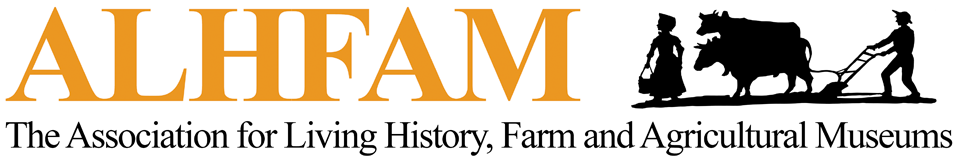 FARM PIGMEETING MINUTESTUESDAY, JUNE 13, 2017 at 4:30 PMGENNESSEE COUNTRY VILLAGE & MUSEUMWelcome – Jim Lauderdale, Co-Chair After welcoming all attendees, Jim L. asked everyone to please sign-in on the sheet that was being passed around and to include email so that everyone might be added to the email list.  Members in attendance: Jim Lauderdale; Dave Fowler; Jennifer Frazee; Nick Frazee; Danielle Brissette; Jamie Rigsby; Kevin Lynch; Jake Krumwiede; Ann Culek; Deb Reid; Bruce Henbest; Wind Chapman; Heather Gilreath; Deb Arenz; Patrick Decourey; Dave Hruska; Karen Becker; Lauren Muney; Philip Andras; Sharon Heard; Chet Tomlinson; Matt Schofield; Rhys Simmons; and Kari Barley.  New BusinessSkills Workshops 2017-2018Wind Chapman mentioned that he will be presenting Frontier Skills Workshop in the near future. Once the details are worked out, he will email Jim L. that information for promotion on the website. Deb Reid let everyone know that there will be two upcoming AASLH webinars (partnering with ALHFAM) on the topic of Interpreting Agriculture. These are scheduled on Tuesday, September 26, 2017, at 3:30 central time for 90 minutes; and on Tuesday, January 30, 2018, at 3:30 central time for 90 minutes. Deb R. will email the specific details to Jim L. to promote online.  Farmer’s Boot Camp Workshops 2018Dave Fowler reported that his staff is working on the following workshops for the Farmer’s Boot Camp Experience at next year’s conference in Tahlequah, OK:Wagon MaintenanceBasic Farrier Rail SplittingCultivating with Horse and/or MuleStump RemovalTurkey CareAdditionally, Dave F. suggested that there be extended sessions when the conference visits the different sites.  These sessions included:Hay Making at Will Rogers RanchWagon Driving at Pawnee Bills RanchLauren Muney mentioned interest in Catch Roping and suggested she would lead a Whip Cracking workshop, which might be done as an extended session.  Sharon Heard mentioned she would be interested in a General Harvesting workshop.  Matt Schofield suggested a Chicken Butchering workshop.  Bruce Henbest suggested a session or round table discussion regarding what requirements would be recommended for a Horse Driver Test that can be used when interviewing candidates for driving employment.  Old BusinessALHFAM Historic Farming Facebook PageJim L. reminded everyone to please post on the group’s Facebook page.  It was also stated that people typically do not read long posts on social media pages, but will look at pictures.  The group was asked to please post pictures to let everyone know what they are doing and to act as catalysts for letting non-members know what ALHFAM is all about.  ALHFAM eUpdateJim L. notified all attendees that he would use the email addresses listed on the sign-in sheet to update the email list.  Each month, a request will go out to the PIG to provide information that pertains to the FARM PIG about what is going on in anyone’s area.  All members are encouraged to share a few lines to keep good communication flowing about what sites/groups are involved with and who might be contacted for more information.   For the Good of the OrderSeeds and Plants PIGKaren Becker notified the FARM PIG that the Seeds and Plants PIG will no longer be meeting as a separate PIG.  The Seeds and Plants folks were encouraged to provide content for the ALHFAM blog and Susan Reckseidler will coordinate this effort.  Heather Gilreath has agreed to provide content for the blog.  Discussion between Deb Arenz and other attendees resulted in the agreement that the FARM PIG would support the Seeds and Plants PIG by encouraging posts on the Historic Farming Facebook page and inclusion in the monthly eUpdate until a time that interest grows to the point that the Seeds and Plants PIG decides to become a stand-alone PIG again.  Seed ExchangeChet Tomlinson suggested that FARM PIG members might entertain the idea of doing a seed exchange at future conferences.  Several members were interested in the idea, but due to international and state laws, it was decided that this might be best at regional conferences.  FARM members are still encouraged to communicate on social media if they are looking for particular varieties so that the community may help out with the search.  AdjournmentThe meeting was adjourned at 5:00 PM.  